lMADONAS NOVADA PAŠVALDĪBA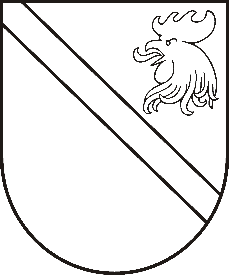 Reģ. Nr. 90000054572Saieta laukums 1, Madona, Madonas novads, LV-4801 t. 64860090, fakss 64860079, e-pasts: dome@madona.lv ___________________________________________________________________________MADONAS NOVADA PAŠVALDĪBAS DOMESLĒMUMSMadonā2018.gada 30.augustā								Nr.338									(protokols Nr.15, 14.p.)Par SIA „Bērzaunes komunālais uzņēmums” ūdensapgādes pakalpojuma tarifa apstiprināšanu SIA “Bērzaunes komunālā uzņēmuma” valdes loceklis Māris Belorags informē par nepieciešamību apstiprināt jaunus SIA „Bērzaunes KU” sniegtos ūdenssaimniecības pakalpojumu tarifus, jo pašreizējie tarifi (apstiprināti 2014.gadā) Bērzaunes, Sauleskalna, Iedzēnu, Vestienas ciemā ūdensapgāde - 0,79 EUR/m3 un kanalizācijas pakalpojums – 1.57 EUR/m3 un Mārcienas ciemā ūdensapgāde – 1.01 EUR/m3 un kanalizācijas pakalpojums- 1.35 EUR/m3 ), nesedz faktiskās minēto pakalpojumu sniegšanas izmaksas. Pa šiem gadiem būtiski ir palielinājušās darba spēka izmaksas, elektroenerģijas izmaksas un pieaudzis dabas resursu nodoklis. Šo izmaksu palielināšanās būtiski ietekmē ūdensapgādi, ne tik daudz kanalizācijas izcenojumu, jo tā izmaksu lielāko daļu veido ES finansēto projektu ietvaros izbūvēto pamatlīdzekļu amortizācija.	Pēc aprēķiniem (pielikumā), lai nodrošinātu minētos pakalpojumus būtu nepieciešams paaugstināt tarifus: ūdensapgādei 1.14 EUR /m3 + 21% PVN, bet kanalizācijai atstāt vienotu tarifu 1,57 EUR/m3  + 21 % PVN.	Sabiedriskā apspriešana par ūdensapgādes un kanalizācijas tarifa izmaiņām ar Bērzaunes pagasta iedzīvotājiem notika 2018.gada 20.augustā, Sauleskalnā, Bērzaunes pagastā.Noklausījusies  SIA ”Bērzaunes komunālais uzņēmums” valdes locekļa M.Beloraga sniegto informāciju, ņemot vērā 15.08.2018. Uzņēmējdarbības, teritoriālo un vides jautājumu komiteja atzinumu un 21.08.2018. Finanšu un attīstības komitejas atzinumu, atklāti balsojot: PAR – 13 (Zigfrīds Gora, Ivars Miķelsons, Artūrs Čačka, Andris Dombrovskis, Antra Gotlaufa, Gunārs Ikaunieks, Valda Kļaviņa, Valentīns Rakstiņš, Rihards Saulītis, Inese Strode, Aleksandrs Šrubs, Gatis Teilis, Kaspars Udrass), PRET – NAV,  ATTURAS – NAV , Madonas novada pašvaldības dome  NOLEMJ:Apstiprināt centralizētā ūdens ražošanas un apgādes  pakalpojuma tarifu Sauleskalna, Bērzaunes, Iedzēnu, Vestienas un Mārcienas ciematu iedzīvotājiem  1m3- 1.14 EUR bez PVN .Atstāt spēkā centralizētā kanalizācijas ūdeņu savākšanas un attīrīšanas pakalpojuma tarifu Sauleskalna, Bērzaunes, Iedzēnu, Vestienas un Mārcienas ciematu iedzīvotājiem  1m3- 1.57 EUR bez PVN.Tarifs stājas spēkā no 2018.gada 1.oktobra.Domes priekšsēdētāja vietnieks					Z.Gora